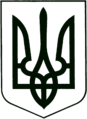 УКРАЇНА
МОГИЛІВ-ПОДІЛЬСЬКА МІСЬКА РАДА
ВІННИЦЬКОЇ ОБЛАСТІВИКОНАВЧИЙ КОМІТЕТ                                                           РІШЕННЯ №272Від 06.09.2021р.                                              м. Могилів-ПодільськийПро затвердження Координаційної ради та Положення про порядок взаємодії суб’єктів, що здійснюють заходи у сфері запобігання та протидії домашньому насильствуі насильству за ознакою статіВідповідно до Закону України «Про місцеве самоврядування в Україні», Закону України «Про запобігання та протидію домашньому насильству», частини другої статті 21-7 «Про забезпечення рівних прав та можливостей жінок і чоловіків», постанови Кабінету Міністрів України від 22 серпня 2018р. №658 «Про затвердження Порядку взаємодії суб’єктів, що здійснюють заходи у сфері запобігання та протидії домашньому насильству і насильству за ознакою статі», рішення 1 сесії(1 пленарного засідання) від 12.11.2020 року №6 «Про затвердження заступником міського голови з питань діяльності виконавчих органів»,-                                   виконком міської ради ВИРІШИВ:	         1. Затвердити склад Координаційної ради для забезпечення міжвідомчої співпраці щодо реалізації державної політики у сфері запобігання та протидії домашньому насильству і насильству за ознакою статі згідно з додатком 1, що додається.        2. Затвердити Положення про порядок взаємодії суб’єктів, що здійснюють заходи у сфері запобігання та протидії домашньому насильству і насильству за ознакою статі (у новій редакції) (далі – Положення) згідно з додатком 2, що додається.       3. Визначити управління праці та соціального захисту населення                                        міської ради, відповідальним структурним підрозділом виконавчого комітету міської ради за проведення роботи з координації заходів реагування на факти вчинення насильства, надання допомоги і захисту постраждалим особам, а також роботу з кривдниками відповідно до законів України «Про запобігання та протидію домашньому насильству», «Про забезпечення рівних прав та можливостей жінок і чоловіків» та цього Положення.      4. Визнати таким, що втратило чинність рішення виконавчого комітету міської ради від 26.11.2020 року №318 «Про затвердження Положення про порядок взаємодії суб’єктів, що здійснюють заходи у сфері запобігання та протидії домашньому насильству і насильству за ознакою статі (у новій редакції).      5. Контроль за виконанням даного рішення покласти на заступника міського голови з питань діяльності виконавчих органів Слободянюка М.В..    Міський голова                                                       Геннадій ГЛУХМАНЮК                                                                                                   Додаток 1 	                                                                            до рішення виконавчого                                                                                       комітету міської  ради							               від 06.09.2021 року №272                                                                       СКЛАДКоординаційної ради для забезпечення міжвідомчої співпраці щодо реалізації державної політики у сфері запобігання та протидії домашньому насильству і насильству за ознакою статіЗаступник міського голови з питань                      діяльності виконавчих органів                               Михайло СЛОБОДЯНЮК                                                                                                   Додаток 2 		                                                                  до рішення виконавчого                                                                                       комітету міської  ради							               від 06.09.2021 року №272                                                                        Положення про порядок взаємодії суб’єктів, що здійснюють заходи у сфері запобігання та протидії домашньому насильству і насильству за ознакою статі (у новій редакції)Загальна частина1. Цим Положенням визначається механізм взаємодії суб’єктів,що здійснюють заходи у сфері запобігання та протидії домашньому насильству і насильству за ознакою статі (далі - суб’єкти), спрямованої на забезпечення комплексного інтегрованого підходу до подолання насильства та сприяння реалізації прав осіб, постраждалих від насильства (далі - постраждалі особи), шляхом запобігання насильству, ефективного реагування на факти насильства, надання допомоги та захисту постраждалим особам, забезпечення відшкодування заподіяної шкоди, належного розслідування фактів насильства та притягнення кривдників до передбаченої законом відповідальності.2. У цьому Положенні терміни вживаються у значенні, наведеному в законах України «Про запобігання та протидію домашньому насильству», «Про забезпечення рівних прав та можливостей жінок і чоловіків» і «Про соціальні послуги».3. Діяльність суб’єктів спрямована на запобігання та протидію насильству і ґрунтується на таких засадах:- гарантування постраждалим особам безпеки та основоположних прав  і свобод людини і громадянина, зокрема права на життя, свободу та   особисту недоторканність, на повагу до приватного та сімейного життя,   на справедливий суд, на правову допомогу, з урахуванням практики   Європейського суду з прав людини;- належної уваги до факту насильства під час здійснення заходів у сфері   запобігання та протидії домашньому насильству і насильству за ознакою   статі;- врахування непропорційного впливу насильства на жінок і чоловіків,   дітей та дорослих, дотримання принципу забезпечення рівних прав та   можливостей жінок і чоловіків під час здійснення заходів у сфері   запобігання та протидії домашньому насильству і насильству за ознакою   статі;- визнання суспільної небезпеки насильства та забезпечення нетерпимого   ставлення до будь-яких його проявів;- поваги та неупередженого, небайдужого ставлення до постраждалих осіб   з боку суб’єктів, забезпечення пріоритетності прав, законних інтересів та   безпеки постраждалих осіб під час здійснення заходів у сфері запобігання   та протидії домашньому насильству і насильству за ознакою статі; - конфіденційності інформації про постраждалих осіб та осіб, які   повідомили про вчинення насильства;- добровільності отримання допомоги постраждалими особами, крім дітей   та недієздатних осіб;- врахування особливих потреб та інтересів постраждалих осіб, зокрема   осіб з інвалідністю, вагітних жінок, дітей, недієздатних осіб, осіб   похилого віку;- ефективної взаємодії суб’єктів із громадськими об’єднаннями,   міжнародними організаціями, засобами масової інформації, іншими   заінтересованими юридичними та фізичними особами;- недопущення дискримінації за будь-якою ознакою під час реалізації     заходів у сфері запобігання та протидії домашньому насильству і   насильству за ознакою статі.4. Механізм взаємодії суб’єктів спрямований на забезпечення ефективної та практичної реалізації прав постраждалих осіб, визначених законами України «Про запобігання та протидію домашньому насильству», «Про забезпечення рівних прав та можливостей жінок і чоловіків».5. Постраждала особа має право на:- дієвий, ефективний та невідкладний захист в усіх випадках насильства,     недопущення повторних випадків насильства;- звернення особисто або через свого представника до суб’єктів;- отримання від суб’єктів повної та вичерпної інформації про її права,     соціальні послуги, медичну, соціальну, психологічну допомогу, якими   вона може скористатися;- безоплатне отримання відповідно до законодавства соціальних послуг,    медичної, соціальної та психологічної допомоги відповідно до її потреб;- безоплатну правову допомогу у порядку, встановленому Законом     України «Про безоплатну правову допомогу»;- повагу до честі та гідності, уважне та гуманне ставлення з боку суб’єктів;- дотримання конфіденційності інформації особистого характеру, яка стала   відома суб’єктам під час роботи з постраждалою особою, та захист   персональних даних;- вибір фахівця залежно від статі (за можливості);- відшкодування кривдниками завданих матеріальних збитків і шкоди,   заподіяної фізичному та психічному здоров’ю, у порядку, визначеному   законодавством;- звернення до правоохоронних органів і суду з метою притягнення   кривдників до відповідальності, застосування до них спеціальних заходів   щодо протидії насильству;- своєчасне отримання інформації про остаточні рішення суду та   процесуальні рішення правоохоронних органів, пов’язані з розглядом   факту вчинення стосовно неї насильства, зокрема пов’язані з ізоляцією   кривдника або його звільненням;- інші права, передбачені законодавством у сфері запобігання та протидії   домашньому насильству і насильству за ознакою статі, а також   міжнародними договорами, згоду на обов’язковість яких надано   Верховною Радою України.6. Дія цього Положення поширюється на суб’єктів, визначених статтею 6 Закону України «Про запобігання та протидію домашньому насильству» та статтею 7-1 Закону України «Про забезпечення рівних прав та можливостей жінок і чоловіків» (крім громадян України, іноземців та осіб без громадянства, які перебувають в Україні на законних підставах).7. Взаємодія суб’єктів координується на території територіальної громади Виконавчим комітетом Могилів – Подільської міської ради.8. Координацію заходів у сфері запобігання та протидії домашньому насильству і насильству за ознакою статі та моніторинг їх реалізації на території громади здійснює управління праці та соціального захисту населення міської ради, на яку покладено функції щодо забезпечення рівності прав та можливостей жінок і чоловіків, запобігання та протидії насильству за ознакою статі.9. Громадські об’єднання, іноземні неурядові організації, міжнародні організації, інші заінтересовані юридичні та фізичні особи можуть брати участь в заходах у сфері запобігання та протидії домашньому насильству і насильству за ознакою статі за власною ініціативою та/або залучатися до них суб’єктами відповідно до статті 17 Закону України «Про запобігання та протидію домашньому насильству», а також здійснювати інші заходи, передбачені статтею 14 Закону України «Про забезпечення рівних прав та можливостей жінок і чоловіків».           З метою узгодження між суб’єктами заходів у сфері запобігання та протидії домашньому насильству і насильству за ознакою статі, залучення до участі в таких заходах громадських об’єднань і заінтересованих осіб, забезпечення взаємного інформування про виявлені суб’єктами, зазначеними у пункті 7 цього Положення, факти насильства у випадках, передбачених законом, з дотриманням правового режиму інформації з обмеженим доступом, обміну досвідом у сфері запобігання та протидії домашньому насильству і насильству за ознакою статі організовується проведення інформаційних кампаній та інших заходів інформаційного характеру.10. Виявлення дітей, які постраждали від насильства, приймання та розгляд звернень і повідомлень про вчинення насильства стосовно дітей, організація надання таким дітям соціального захисту здійснюються згідно з порядком, затвердженим Кабінетом Міністрів України.11. Обробка персональних даних про особу, яка повідомила про вчинення насильства, або про постраждалу особу здійснюється за згодою такої особи або її законного представника уповноваженими особами суб’єктів з дотриманням вимог Закону України «Про захист персональних даних».12. До запровадження Єдиного державного реєстру випадків домашнього насильства і насильства за ознакою статі заяви та повідомлення про насильство реєструються в журналах, форми яких наведено в додатках 1-6 до цього Положення. Також до цих журналів вноситься інформація про заходи, вжиті суб’єктами до постраждалих осіб та кривдників.Координація взаємодії суб’єктів на місцевому рівні13. Міський голова визначає заступника міського голови з питань діяльності виконавчих органів координатором з питань здійснення заходів у сфері запобігання та протидії домашньому насильству і насильству за ознакою статі на території територіальної громади, забезпечення рівних прав та можливостей жінок і чоловіків та в межах своїх повноважень організовує роботу у сфері запобігання та протидії домашньому насильству і насильству за ознакою статі відповідно до статті 13 Закону України «Про забезпечення рівних прав та можливостей жінок і чоловіків». Координатор є персонально відповідальним за забезпечення своєчасного та ефективного вжиття заходів у сфері запобігання та протидії домашньому насильству і насильству за ознакою статі.14. З метою забезпечення здійснення заходів у сфері запобігання та протидії домашньому насильству і насильству за ознакою статі визначено управління праці та соціального захисту населення міської ради, яка проводить роботу з прийому та реєстрації заяв і повідомлень про вчинення насильства, координації заходів реагування на факти вчинення насильства, надання допомоги і захисту постраждалим особам, а також роботу з кривдниками відповідно до законів України «Про запобігання та протидію домашньому насильству», «Про забезпечення рівних прав та можливостей жінок і чоловіків» та цього Положення.14.1. Староста забезпечує виявлення фактів насильства та повідомляє про них не пізніше однієї доби управлінню праці та соціального захисту населення міської ради. Староста є відповідальним за забезпечення своєчасного повідомлення та ефективного вжиття заходів у сфері запобігання та протидії домашньому насильству і насильству за ознакою статі на території села.Взаємодія суб’єктів у сфері запобігання насильству15. До завдань у сфері запобігання насильству належать:- визначення стану, причин і передумов поширення насильства;- підвищення рівня поінформованості населення про форми, прояви,   причини та наслідки насильства;- сприяння розумінню суспільством природи насильства, його   непропорційного впливу на жінок і чоловіків, зокрема на осіб з   інвалідністю, вагітних жінок, дітей, недієздатних осіб, осіб похилого віку;- формування в суспільстві нетерпимого ставлення до насильницьких   моделей поведінки, небайдужого ставлення до постраждалих осіб,    насамперед дітей, усвідомлення насильства як порушення прав людини;- викорінення дискримінаційних уявлень про соціальні ролі та обов’язки   жінок і чоловіків, а також будь - яких звичаїв і традицій, що на них   ґрунтуються;- заохочення всіх членів суспільства, насамперед чоловіків, до активного   сприяння запобіганню насильству.16. З метою виконання завдань у сфері запобігання насильству суб’єкти, здійснюють:- розроблення та виконання місцевих програм із запобігання та протидії   насильству;- координацію діяльності та взаємодію суб’єктів, реалізацію ними заходів   із запобігання насильству;- відповідно до законодавства збирання, аналіз і поширення інформації про   насильство на території громади.17. На виконання завдань у сфері запобігання насильству суб’єкти забезпечують:- вивчення ситуації та збір згрупованих за ознакою статі статистичних   даних про факти насильства;- організацію і проведення галузевих та міжгалузевих досліджень стану,   причин і передумов поширення насильства, ефективності законодавства   у сфері запобігання та протидії домашньому насильству і насильству за   ознакою статі та практики його застосування;- організацію і проведення серед населення, зокрема серед дітей та молоді,   інформаційних кампаній щодо запобігання та протидії насильству,   роз’яснення його форм, проявів і наслідків;- розроблення та впровадження у закладах освіти навчальних і виховних   програм з питань запобігання та протидії насильству, зокрема стосовно   дітей;- залучення засобів масової інформації до проведення просвітницьких   кампаній, спрямованих на виконання завдань у сфері запобігання   насильству, зокрема формування небайдужого ставлення до   постраждалих осіб, насамперед дітей, усвідомлення необхідності   невідкладного повідомлення відповідних суб’єктів про випадки   насильства.Під час виконання завдань суб’єкти враховують природу насильства, його непропорційний вплив на жінок і чоловіків, зокрема на осіб з інвалідністю, вагітних жінок, дітей, недієздатних осіб, осіб похилого віку, необхідність підтримки та захисту постраждалих осіб, наслідки насильства, що призводять до порушення прав людини.18. Громадські об’єднання, іноземні неурядові організації, міжнародні організації та інші заінтересовані особи можуть самостійно ініціювати та розробляти заходи щодо запобігання насильству і брати участь у їх здійсненні відповідно до Закону України «Про запобігання та протидію домашньому насильству» та статті 14 Закону України «Про забезпечення рівних прав та можливостей жінок і чоловіків».Взаємодія у сфері протидії насильству19. Завданнями у сфері протидії насильству є:- ефективне виявлення та узгоджене реагування на факти вчинення   насильства з урахуванням результатів оцінки ризиків, що загрожують   постраждалій особі, своєчасне взаємне інформування суб’єктів та   направлення постраждалої особи до служб підтримки постраждалих осіб.  Взаємне інформування про факти насильства у випадках, передбачених   законами України «Про запобігання та протидію домашньому       насильству», «Про забезпечення рівних прав та можливостей жінок і      чоловіків» та цим Положенням, проводиться не пізніше однієї доби за   допомогою телефонного зв’язку, електронної пошти з подальшим   письмовим підтвердженням, а після запровадження Єдиного державного   реєстру випадків домашнього насильства та насильства за ознакою статі –   шляхом внесення інформації до нього; - дієва допомога і захист постраждалих осіб, забезпечення відшкодування   шкоди, заподіяної насильством, з урахуванням віку, стану здоров’я, статі,   релігійних переконань, етнічного походження, спеціальних потреб таких     осіб. Допомога постраждалим особам надається за місцем звернення і не   повинна залежати від факту звернення таких осіб до правоохоронних   органів чи суду, від їх участі у кримінальному, адміністративному або   цивільному провадженні;- належне розслідування фактів насильства, своєчасне та ефективне вжиття   щодо кривдника спеціальних заходів у сфері протидії насильству та   контроль за їх виконанням, притягнення кривдників до передбаченої   законом відповідальності та зміна їх поведінки.20. З метою виконання завдань у сфері протидії насильству суб’єкти здійснюють:- реалізацію державної політики у сфері запобігання та протидії   домашньому насильству і насильству за ознакою статі;- роботу з прийому заяв і повідомлень про вчинення насильства, вжиття   заходів для його припинення, надання допомоги постраждалим особам;- координацію діяльності суб’єктів та їх взаємодію, залучення суб’єктів до   припинення насильства, надання допомоги постраждалим особам;- інформування постраждалих осіб про права, заходи та соціальні послуги,   якими вони можуть скористатися;- надання соціальних послуг, у тому числі шляхом соціального замовлення;- відповідно до законодавства збирання, аналіз та поширення інформації   про насильство на території міста;- звітування про результати здійснення повноважень у цій сфері у порядку,   визначеному Мінсоцполітики.21. За наявності добровільної поінформованої згоди постраждалої особи уповноважені особи, управління праці та соціального захисту населення міської ради (або інші суб’єкти, до яких звернулася постраждала особа), інформують інших суб’єктів у випадках, передбачених законами України «Про запобігання та протидію домашньому насильству», «Про забезпечення рівних прав та можливостей жінок і чоловіків» та цим Положенням, про звернення та потреби постраждалої особи. Така згода не вимагається у випадках вчинення насильства стосовно дітей та недієздатних осіб, а також виявлення актів насильства кримінального характеру, обґрунтовану підозру щодо вчинення яких підтверджено за результатами оцінки ризиків.22. У разі звернення особи, яка заявляє, що постраждала від насильства, та/або її законного представника управління праці та соціального захисту населення міської ради не пізніше однієї доби:- приймає заяву та реєструє її в журналі реєстрації заяв про вчинення   домашнього насильства та насильства за ознакою статі за формою згідно   з додатком 1;- не пізніше однієї доби інформує уповноважений підрозділ органу   Національної поліції про звернення особи та/або її законного   представника із заявою про вчинення насильства за допомогою   телефонного зв’язку, електронної пошти;  - невідкладно надає психологічну допомогу;- проводить оцінку потреб особи (щодо соціальних послуг, притулку,   медичної або психологічної допомоги) за формою, визначеною   Мінсоцполітики; - інформує особу та/або її законного представника (якщо такий   представник не є кривдником) про права, заходи та соціальні послуги,    якими вона може скористатися.  	За результатами оцінки потреб постраждалій особі видаються   направлення за формою, визначеною Мінсоцполітики, до відповідних   загальних/спеціалізованих служб підтримки постраждалих осіб (центру   соціальних служб для сім’ї, дітей та молоді, центру соціально-  психологічної допомоги, надання притулку для постраждалих осіб,   територіального центру соціального обслуговування (надання соціальних   послуг), іншого закладу, установи та організації, які надають соціальні   послуги постраждалим особам) та/або центру з надання безоплатної    вторинної правової допомоги;- інформує про потреби постраждалої особи та вносить інформацію про   видані направлення до журналу за формою згідно з додатком 5 реєстрації   заяв про вчинення домашнього насильства та насильства за ознакою статі  залучають фахівців, які володіють українською жестовою мовою, або   перекладачів жестової мови для забезпечення комунікації з особами, які   мають порушення слуху;- у разі направлення постраждалих осіб суб’єктами, уповноваженими на   прийняття заяв (повідомлень) про вчинення насильства, у межах   повноважень, визначених положеннями про такі служби, забезпечують   невідкладне надання таким особам соціальних послуг, медичної,   соціальної, психологічної допомоги на безоплатній основі, а також   тимчасовий притулок для постраждалих осіб та їх дітей;- сприяють в отриманні постраждалими особами безоплатної правової   допомоги шляхом видачі направлення за формою, затвердженою   Мінсоцполітики, до відповідного центру з надання безоплатної вторинної   правової допомоги або інформування працівників центру про   необхідність надання такої допомоги у приміщеннях служб підтримки   постраждалих осіб, якщо такі особи не можуть відвідати центр з надання   безоплатної вторинної правової допомоги самостійно;- здійснюють інші повноваження, визначені законами України «Про                запобігання та протидію домашньому насильству», «Про забезпечення      рівних прав та можливостей жінок і чоловіків»;- координує заходи, передбачені цим пунктом, керівник служби підтримки   постраждалих осіб;- для організації надання медичної допомоги постраждалій особі (у разі   потреби) залежно від її стану викликає бригаду екстреної (швидкої)   медичної допомоги або інформує відповідний заклад охорони здоров’я з   наданням особі направлення до з наданням особі направлення до нього за   формою та у порядку, які визначено Мінсоцполітики та Міністерством     охорони здоров’я;- з урахуванням результатів оцінки ризиків та оцінки потреб постраждалої   особи, організовує проходження постраждалою особою програми   (відповідно до затвердженої Мінсоцполітики типової програми для   постраждалих осіб та з урахуванням методичних рекомендацій щодо її    виконання) та надсилає її іншим суб’єктам. Під час підготовки та   коригування програми для постраждалої особи враховується отримана від   інших суб’єктів інформація про винесення термінового заборонного   припису, взяття кривдника на профілактичний облік, кримінальне   провадження у зв’язку із вчиненням насильства, а також застосування до   кривдників запобіжних заходів або обмежувальних заходів, притягнення   до кримінальної відповідальності;- отримує від суду рішення про видачу або продовження дії   обмежувального припису та враховує застосовані судом заходи   тимчасового обмеження прав особи під час підготовки або коригування   програми для постраждалої особи. Про видачу або продовження   обмежувального припису суд не пізніше однієї доби з дня ухвалення   рішення інформує Виконавчий комітет міської ради, за місцем   проживання (перебування) заявника;- надає повну та вичерпну інформацію постраждалій особі або її законному   представнику (якщо такий представник не є кривдником) про її права,   соціальні послуги, медичну, соціальну, психологічну, правову допомогу,   якими вона може скористатися, можливість вимагати відшкодування   кривдником завданих матеріальних збитків і шкоди, заподіяної фізичному   та психічному здоров’ю, а також вжиті до кривдника заходи;- координує виконання суб’єктами заходів, передбачених програмою для   постраждалої особи;- після надходження інформації про рішення суду про направлення   кривдника на проходження програми для кривдників організовує та   забезпечує проходження ним такої програми. У разі неприбуття   кривдника для проходження програми або ухилення від проходження    програми без поважних причин протягом трьох робочих днів з дня   виявлення такого факту письмово інформує уповноважений підрозділ   органу Національної поліції для вжиття заходів для притягнення   кривдника до відповідальності.23. У разі звернення особи, яка заявляє про факт насильства стосовно іншої особи, або надходження інформації від інших суб’єктів щодо отримання заяви чи повідомлення про вчинення насильства управління праці та соціального захисту населення міської ради:- приймає письмове повідомлення від такої особи та реєструє його у   журналі реєстрації повідомлень про вчинення домашнього насильства та   насильства за ознакою статі за формою згідно з додатком 2 не пізніше   однієї доби інформує уповноважений підрозділ органу Національної   поліції про отримання повідомлення про вчинення насильства за   допомогою телефонного зв’язку, електронної пошти;- після отримання повідомлення від уповноваженого підрозділу органу   Національної поліції про підтвердження факту насильства забезпечує   здійснення заходів щодо постраждалої особи та кривдника, передбачених   законами України «Про запобігання та протидію домашньому    насильству», «Про забезпечення рівних прав та можливостей жінок і     чоловіків» і пунктом  8 цього Положення;- інформує про вжиті заходи суб’єкта, від якого надійшло повідомлення   про виявлений ним факт вчинення насильства, або про отриману ним   заяву чи повідомлення про вчинення насильства.24. У разі надходження інформації від суб’єктів щодо отримання заяви чи повідомлення про факт насильства стосовно недієздатної особи чи особи, дієздатність якої обмежена, або за її участю управління праці та соціального захисту населення міської ради:1) приймає та реєструє заяву (повідомлення) від такого суб’єкта в журналі реєстрації заяв про вчинення домашнього насильства та насильства за ознакою статі або в журналі реєстрації повідомлень про вчинення домашнього насильства та насильства за ознакою статі;2) не пізніше однієї доби інформує уповноважений підрозділ органу Національної поліції щодо отримання повідомлення про вчинення насильства за допомогою телефонного зв’язку, електронної пошти;3) долучається до оцінки ризиків (у разі потреби), проведеної уповноваженим підрозділом органу Національної поліції у порядку, визначеному Мінсоцполітики разом із Національною поліцією;4) з урахуванням результатів оцінки ризиків у строк, що не перевищує трьох робочих днів з дня надходження її результатів, подає міському голові, пропозиції для прийняття рішення відповідно до частини третьої статті 9, частини першої статті 17, частини третьої статті 26 Закону України «Про запобігання та протидію домашньому насильству» щодо:- вирішення питання надання постраждалій недієздатній особі соціальних   послуг, якщо їй не призначено опікуна або опікун є кривдником чи   ухиляється від захисту її прав та інтересів;- влаштування постраждалої недієздатної особи до закладу соціального   захисту населення, якщо у зв’язку з вчиненням насильства проживання   такої особи в сім’ї чи з опікуном становить загрозу її життю та здоров’ю;- порушення перед судом питання про звільнення в установленому   законодавством порядку від повноважень опікуна або піклувальника   у разі вчинення ними насильства стосовно недієздатної особи або особи,   цивільна дієздатність якої обмежена;- необхідності госпіталізації недієздатної особи, яка є кривдником, до   закладу з надання психіатричної допомоги, якщо у зв’язку з вчиненням   насильства проживання такої особи в сім’ї чи з опікуном становить   загрозу життю та здоров’ю членів сім’ї або опікуна.25. У разі звернення до уповноваженого підрозділу органу Національної поліції особи, яка заявляє, що постраждала від насильства, посадова особа такого органу:1) приймає заяву від постраждалої особи та реєструє її в журналі єдиного обліку заяв і повідомлень про вчинені кримінальні правопорушення та інші події;2) для організації надання медичної допомоги постраждалій особі (у разі потреби) залежно від її стану викликає бригаду екстреної (швидкої) медичної допомоги або інформує відповідний заклад охорони здоров’я;3) для невідкладного надання психологічної допомоги інформує управління праці та соціального захисту населення міської ради, центр соціально-психологічної допомоги, притулок для постраждалих осіб або мобільну бригаду соціально-психологічної допомоги постраждалим особам (у тому числі шляхом виклику психолога), у разі потреби направляє її до притулку для постраждалих осіб або іншого закладу, що надає послугу притулку;4) у випадку, якщо постраждалою від насильства або кривдником є дитина або постраждала особа звернулася разом із дитиною не пізніше однієї доби, інформує відповідну службу у справах дітей міської ради  за допомогою телефонного зв’язку, електронної пошти;5) інформує постраждалу особу та/або її законного представника (у разі коли такий представник не є кривдником) про її права та соціальні послуги, якими вона може скористатися, можливість відшкодування кривдником завданих матеріальних збитків і шкоди, заподіяної фізичному та психічному здоров’ю, винесення щодо кривдника термінового заборонного припису, можливі процесуальні рішення, пов’язані з розглядом факту вчинення стосовно неї насильства, у тому числі пов’язані із затриманням, арештом кривдника або його звільненням;6) у разі наявності обґрунтованої підозри вчинення насильства та після підтвердження такого факту шляхом проведення перевірки з урахуванням результатів оцінки ризиків не пізніше однієї доби за допомогою телефонного зв’язку, електронної пошти інформує управління праці та соціального захисту населення міської ради;7) у випадку, якщо постраждалою від насильства особою або кривдником є недієздатна особа або особа, цивільна дієздатність якої обмежена:- протягом доби інформує управління праці та соціального захисту   населення міської ради, за допомогою телефонного зв’язку, електронної   пошти;- залучає управління праці та соціального захисту населення міської ради   до відвідування недієздатної особи чи особи, цивільна дієздатність якої   обмежена, за місцем її проживання та до перевірки інформації про факт   вчинення насильства стосовно особи;- вживає заходів для належного реагування поліцейських на факт   насильства та його припинення. До виїзду на місце події можуть   залучатися представники управління праці та соціального захисту   населення міської ради;- забезпечує взяття на профілактичний облік кривдників та проводить із   ними профілактичну роботу в порядку, визначеному законодавством;- протягом доби інформує управління праці та соціального захисту   населення міської ради, про отримання повідомлення від суду про видачу   або продовження обмежувального припису кривднику, ухвалення   рішення суду про направлення кривдника на проходження програми для      кривдників відповідно до статті 39-1 Кодексу України про адміністративні   правопорушення;- у разі надходження від управління праці та соціального захисту   населення міської ради, письмового повідомлення про неприбуття   кривдника для проходження програми для кривдників або ухилення від   проходження програми без поважних причин вживає заходів для   належного реагування на такі факти та притягнення кривдника до   відповідальності згідно із законодавством;- забезпечує контроль виконання кривдниками спеціальних заходів   протидії насильству відповідно до Закону України «Про запобігання та    протидію домашньому насильству».26. У разі звернення до уповноваженого підрозділу органу Національної поліції особи, яка заявляє про факт насильства стосовно іншої особи, або надходження інформації від інших суб’єктів щодо отримання заяви чи повідомлення про вчинення насильства посадова особа цього органу:- приймає письмове повідомлення;- вживає заходів для належного реагування уповноваженого підрозділу   органу Національної поліції на факт насильства та його припинення.   До відвідування місця події можуть залучатися представники центрів      соціальних служб для сім’ї, дітей та молоді, мобільних бригад соціально-  психологічної допомоги постраждалим особам, фахівці із соціальної   роботи;- у разі наявності обґрунтованої підозри вчинення насильства після   підтвердження такого факту шляхом проведення перевірки відповідної   інформації та оцінки ризиків не пізніше однієї доби інформує управління   праці та соціального захисту населення міської ради за допомогою   телефонного зв’язку, електронної пошти;- у разі підтвердження факту насильства вживає інших заходів стосовно   постраждалої особи та кривдника відповідно до пункту 11 цього   Положення.Заходи, передбачені цим пунктом, здійснюються також у разі виявлення уповноваженим підрозділом органу Національної поліції фактів насильства.27. Уповноважені підрозділи органів Національної поліції звітують щокварталу управління праці та соціального захисту населення міської ради про результати здійснення повноважень у сфері запобігання та протидії домашньому насильству і насильству за ознакою статі у визначеному ним порядку через Міністерство внутрішніх справ.28. Управління освіти міської ради забезпечує реалізацію у закладах освіти заходів у сфері запобігання та протидії домашньому насильству і насильству за ознакою статі шляхом:- проведення з учасниками освітнього процесу виховної роботи із   запобігання та протидії насильству;- здійснення з учасниками освітнього процесу інформаційно-  просвітницьких заходів з питань запобігання та протидії насильству, у   тому числі стосовно дітей та за участю дітей;- організації роботи практичного психолога та/або соціального педагога з   постраждалими дітьми;- визначення уповноваженого спеціаліста з числа працівників закладу для   проведення невідкладних заходів реагування у разі виявлення фактів   насильства та/або отримання заяв/повідомлень від постраждалої   особи/інших осіб.У разі виявлення фактів насильства уповноважена посадова особа закладу загальної середньої освіти протягом доби за допомогою телефонного зв’язку, електронної пошти інформує уповноважений підрозділ органу Національної поліції та службу у справах дітей міської ради (у разі коли постраждалою особою та/або кривдником є дитина), забезпечує надання медичної допомоги (у разі потреби) та фіксує необхідну інформацію в журналі реєстрації фактів виявлення (звернення) про вчинення домашнього насильства та насильства за ознакою статі (закладу освіти) за формою згідно з додатком 3.29. Керівники закладів професійної (професійно-технічної) та вищої освіти визначають фахівця з числа працівників закладу для організації заходів у сфері запобігання та протидії насильству.У разі виявлення (візуально або під час опитування) фактів насильства стосовно повнолітніх учнів (студентів) закладів освіти або отримання відповідних заяв чи повідомлень від повнолітнього учня (студента), інших осіб, уповноважена посадова особа закладу освіти:- не пізніше однієї доби інформує уповноважений підрозділ органу   Національної поліції про виявлення факту вчинення насильства або   відповідне звернення за допомогою телефонного зв’язку, електронної   пошти, фіксує факт виявлення (звернення) в журналі реєстрації фактів   виявлення (звернення) про вчинення домашнього насильства та   насильства за ознакою статі (закладу освіти) за формою згідно   з додатком 3;- вживає першочергових заходів для надання медичної, психологічної або     іншої допомоги постраждалій особі відповідно до вимог законодавства.30. Заклади освіти звітують щокварталу управління праці та соціального захисту населення міської ради про результати здійснення повноважень у сфері запобігання та протидії домашньому насильству і насильству за ознакою статі у визначеному ним порядку через Міністерство освіти і науки.31. Для координації заходів стосовно постраждалих осіб керівник закладу охорони здоров’я визначає відповідальну особу з числа заступників керівника закладу.32. У разі виявлення в особи ушкоджень, що могли виникнути внаслідок вчинення насильства, або звернення особи чи її законних представників у зв’язку із вчиненням насильства працівник закладу охорони здоров’я:- не пізніше однієї доби інформує уповноважений підрозділ органу   Національної поліції про всі факти звернення та доставлення до закладів  охорони здоров’я осіб із тілесними ушкодженнями кримінального   характеру (вогнепальними, колотими, різаними, рубаними ранами,   забоями), що могли виникнути внаслідок вчинення насильства;- не пізніше однієї доби за допомогою телефонного зв’язку, електронної   пошти інформує про факт насильства управління праці та соціального   захисту населення міської ради;- реєструє звернення у журналі реєстрації фактів виявлення (звернення)   про вчинення домашнього насильства та насильства за ознакою статі   (закладу охорони здоров’я) за формою згідно з додатком 4;- у разі виявлення ушкоджень сексуального характеру направляє   постраждалих осіб на тестування на ВІЛ-інфекцію та інфекції, що   передаються статевим шляхом;- інформує постраждалу особу та/або її законного представника (якщо   такий представник не є кривдником) про права, заходи та соціальні   послуги, якими вона може скористатися.      	 33. Заклади охорони здоров’я надають невідкладну медичну допомогу, забезпечують проведення необхідного медичного обстеження постраждалих осіб, які звернулися особисто або направлені іншими суб’єктами, та документують результати обстеження, забезпечують проведення діагностичних, лікувально-профілактичних заходів згідно з галузевим стандартом у сфері охорони здоров’я, за показаннями направляють їх для відповідного лікування до інших профільних закладів охорони здоров’я, забезпечують психіатричний огляд недієздатних осіб, які є кривдниками, з метою діагностики психічних і поведінкових розладів та надання їм відповідної допомоги, а також госпіталізацію у психіатричні заклади, зокрема в примусовому порядку, відповідно до Закону України «Про психіатричну допомогу».34. Заклади охорони здоров’я звітують щокварталу управління праці та соціального захисту населення міської ради про результати здійснення повноважень у сфері запобігання та протидії домашньому насильству і насильству за ознакою статі у визначеному ним порядку через Міністерство охорони здоров’я.35. Центри з надання безоплатної вторинної правової допомоги забезпечують надання безоплатної правової допомоги постраждалим особам у порядку, встановленому Законом України «Про безоплатну правову допомогу», за зверненням постраждалої особи або її законного представника, в тому числі у приміщенні загальної/спеціалізованої служби підтримки постраждалих осіб, якщо постраждала особа не може відвідати центр з надання безоплатної вторинної правової допомоги самостійно, про що центру повідомляється відповідною службою.Документами, що підтверджують належність постраждалих осіб до суб’єктів права на безоплатну вторинну правову допомогу, можуть бути, зокрема:- витяг з Єдиного реєстру досудових розслідувань, у якому міститься   інформація про вчинення злочину, пов’язаного з насильством;- талон-повідомлення про вчинення кримінального правопорушення,   пов’язаного з насильством, виданий уповноваженим підрозділом органу -  - Національної поліції, за формою, затвердженою Міністерством   внутрішніх справ;- копія протоколу про вчинення адміністративного правопорушення,   передбаченого статтею 173-2 Кодексу України про адміністративні   правопорушення;- копія постанови про накладення адміністративного стягнення за   вчинення правопорушення, пов’язаного з насильством;- копія заяви до суду про видачу або продовження обмежувального   припису стосовно кривдника;- рішення суду про видачу або продовження обмежувального припису   стосовно кривдника;- копія винесеного працівником уповноваженого підрозділу органів   Національної поліції термінового заборонного припису;- направлення постраждалих осіб до центру з надання безоплатної   вторинної правової допомоги, складене за формою, затвердженою   Мінсоцполітики видається Виконавчим комітетом Могилів – Подільської   міської ради. Центри з надання безоплатної вторинної правової допомоги інформують письмово або електронною поштою) про надання безоплатної правової допомоги постраждалим особам уповноважену особу, яка видала направлення, протягом п’яти робочих днів з дати надання такої допомоги або прийняття рішення про її надання.36. Центри з надання безоплатної вторинної правової допомоги щокварталу звітують управління праці та соціального захисту населення міської ради про результати здійснення повноважень у сфері запобігання та протидії домашньому насильству і насильству за ознакою статі у визначеному ним порядку через Координаційний центр з надання правової допомоги.37. У разі покладення судом на кривдника, звільненого від відбування покарання з випробуванням, обов’язку проходження пробаційної програми уповноважений орган з питань пробації інформує про таке рішення суду Виконавчий комітет міської ради, за місцем проживання (перебування) кривдника у триденний строк з дня надходження рішення суду, а також про закінчення проходження пробаційної програми – у п’ятиденний строк.38. Інші заінтересовані юридичні особи, що надають соціальні послуги із запобігання та протидії насильству - підприємства, установи та організації незалежно від форми власності, громадські об’єднання, іноземні неурядові організації, міжнародні організації, фізичні особи - підприємці, які відповідають критеріям діяльності суб’єктів, що надають соціальні послуги, а також фізичні особи, які надають соціальні послуги, у тому числі послуги патронату над дітьми, можуть брати участь у здійсненні заходів у сфері запобігання та протидії домашньому насильству і насильству за ознакою статі, зокрема виявленні фактів насильства, наданні допомоги та захисту постраждалим особам шляхом:- повідомлення уповноваженим підрозділам органу Національної поліції,   управління праці та соціального захисту населення міської ради про   факти насильства не пізніше однієї доби з дня виявлення таких фактів;- участі в реалізації програм для постраждалих осіб та кривдників   відповідно до типових програм, а також методичних рекомендацій щодо   їх виконання, затверджених Мінсоцполітики;- надання соціальних послуг постраждалим особам на умовах, визначених   законом;- утворення спеціалізованих служб підтримки постраждалих осіб і   забезпечення їх функціонування;- залучення до здійснення інших, передбачених законодавством, заходів.39. Залучення заінтересованих суб’єктів, що надають соціальні послуги із запобігання та протидії насильству, до роботи з постраждалими особами та кривдниками відбувається на підставі угод про співпрацю, укладених із Виконавчим комітетом Могилів – Подільської міської ради.Заступник міського голови з питань діяльності виконавчих органів                                Михайло СЛОБОДЯНЮКДодаток 1
до ПорядкуЖУРНАЛ 
  реєстрації заяв про вчинення домашнього насильства та насильства за ознакою статіДодаток 2
до Порядку                                                  ЖУРНАЛ 
          реєстрації повідомлень про вчинення домашнього             насильства та насильства за ознакою статіДодаток 3
до ПорядкуЖУРНАЛ 
реєстрації фактів виявлення (звернення) про вчинення домашнього насильства та насильства за ознакою статіДодаток 4
до ПорядкуЖУРНАЛ 
реєстрації фактів виявлення (звернення) про вчинення домашнього насильства та насильства за ознакою статіДодаток 5
до ПорядкуЖУРНАЛ 
реєстрації фактів виявлення (звернення) про вчинення домашнього насильства та насильства за ознакою статіДодаток 6
до Порядку ЖУРНАЛ 
реєстрації фактів виявлення (звернення) про вчинення домашнього насильства та насильства за ознакою статіЗаступник міського голови з питань діяльності виконавчих органів                                Михайло СЛОБОДЯНЮКГолова ради:                                  - заступник міського голови з  питань діяльності виконавчих органів.Заступник голови ради:- начальник управління праці та соціального   захисту населення міської ради.Секретар:- головний спеціаліст відділу сім’ї та молоді   управління праці та соціального захисту   населення міської ради.Члени Координаційної ради:- начальник відділу сім’ї та молоді   управління праці та соціального захисту   населення міської ради;- начальник управління освіти міської ради;- начальник відділу кадрової та правової   роботи апарату міської ради та виконкому; - начальник служби у справах дітей міської   ради;- директор Могилів - Подільського міського   територіального центру соціального   обслуговування (надання соціальних   послуг);- начальник Могилів - Подільського відділу   поліції ГУНП у Вінницькій області  (за згодою);- головний лікар комунального   підприємства «Могилів - Подільська   окружна лікарня інтенсивного лікування»     міської ради;  - Могилів - Подільський відділ поліції ГУНП   у Вінницькій області (за згодою);- Могилів - Подільська окружна прокуратура        (за згодою).